ITQ FY 2017APPENDICES (A-H)A.  MARYLAND HIGH-NEED LEAsMaryland High-Need LEAsIn the NCLB Act of 2001, Title II, Part A, Subpart 3, a high-need LEA is defined as an LEA:That serves not fewer than 10,000 children from families with incomes below the poverty line (as determined by the U.S. Census SAPIE data); orFor which not less than 20 percent of the children served by the agency are from families with incomes below the poverty line; ANDFor which there is a high percentage of teachers not teaching in the academic subjects or grade levels that the teachers were trained to teach; orFor which there is a high percentage of teachers with emergency, provisional, or temporary certification or licensing.B.  MARYLAND and COMMON CORE STATE STANDARDS WEB ADDRESSES for MARYLAND and COMMON CORE STATE STANDARD DOCUMENTSState standards for core academic content areas, school performance, and other information are available from the Maryland State Department of Education (MSDE); see http://www.marylandpublicschools.org/MSDE.  The following pages from the extensive MSDE website may be useful to project planners:School Improvement in Marylandhttp://www.mdk12.org/index.htmlCommon Core Curriculum Standards in Math and Language Artshttp://www.mdk12.org/instruction/curriculum/index.htmlProfessional Development Standards http://mdk12.msde.maryland.gov/instruction/professional_development/teachers_standards.html. Maryland Professional Development Planning Guide http://mdk12.msde.maryland.gov/share/pdf/MarylandTeacherProfessionalDevelopmentPlanningGuide.pdf. Instructional Leadershiphttp://archives.marylandpublicschools.org/MSDE/divisions/leadership/leadership_dev.htmlTeacher Certificationhttp://certification.msde.state.md.us/Teacher Technology Standardshttp://mdk12.msde.maryland.gov/instruction/curriculum/technology_literacy/vsc_technology_literacy_standards.pdf. MD Common Core State Standardshttp://mdk12.msde.maryland.gov/instruction/commoncore/index.html. High School Assessments and Core Learning Goals (available by subject area)http://www.mdk12.org/searchresults.html?cx=001108966000364327580%3Ajgm4dtsfxhi&cof=FORID%3A11&q=core+learning+goals#915Data and Using Data to Improve Student Achievementhttp://www.mdk12.org/data/index.htmlAssessment and Adequate Yearly Progress http://mdideareport.org/adequateprogress.aspx/. Partnership for Assessment of Readiness for College and Careers (PARCC)http://www.parcconline.org/C.  STANDARDS NationalPartnership for Assessment of Readiness for College and Careers (PARCC)Common Core State Standards (Appendix B)NATIONAL STANDARDSNational Board for Professional Teaching Standards    http://www.nbpts.org/ArtsThe National Association for Music EducationMENC [Music Educators National Conference] 1806 Robert Fulton DriveReston, VA  22091-4000(703) 860-4000 or (800) 336-3768http://www.menc.orgCivics and Government Center for Civic Education1546 Douglas Fir RoadCalabasas, CA  91302-1487(818) 591-9321http://www.civiced.org/EconomicsThe National Council on Economic Education1140 Avenue of the AmericasNew York, NY 10036(212) 730-7007http://www.ncee.net/English and Language ArtsNational Council of Teachers of English (NCTE)	           International Reading Association1111 West Kenyon Road				           800 Barksdale Road, P.O. Box 8139Urbana, IL  61801-1096				           Newark, DE  19711-8139(217) 328-3870					           (302) 731-1600http://www.ncte.org/                                                              https://www.literacyworldwide.org/Foreign LanguagesAmerican Council on the Teaching of Foreign Languages (ACTFL)Six Executive PlazaYonkers, NY  10701-6801(914) 963-8830http://www.actfl.org/GeographyNational Council for Geographic Education1145 17th Street, N.W.Washington, DC  20036-4688(202) 775-7832http://www.ncge.org/HistoryNational Center for History in the SchoolsUniversity of California, Los Angeles (UCLA)10880 Wilshire Boulevard, #761Los Angeles, CA 90024(310) 825-4702www.nchs.ucla.edu/ Mathematics National Council of Teachers of Mathematics (NCTM)1906 Association DriveReston, VA  20191http://www.nctm.org/standards/default.aspx?id=58Science National Science Education Standards		 Benchmarks for Science LiteracyNational Research Council	                     		 Project 2061 of the American Assoc.Director, Outreach & Dissemination		             for the Advancement of Science (AAAS)2101 Constitution Avenue, N.W.		            1200 New York Avenue, N.W.Washington, DC  20418				 Washington, DC 20005http://www.nap.edu/readingroom/books/nses/           http://www.project2061.org/tools/benchol/bolframe.htmSocial StudiesNational Council for the Social Studies8555 Sixteenth Street
Suite 500
Silver Spring, Maryland 20910(301)  588-1800http://www.socialstudies.org/Technology for Students:  http://www.iste.org/For Teachers: http://www.iste.org/International Society for Technology in Education4480 Charnelton Street  Eugene, OR 97401Scientifically Based ResearchIn 2002, the U. S. Department of Education established the What Works Clearinghouse “to provide educators, policymakers, researchers, and the public with a central and trusted source of scientific evidence of what works in education” (from “Who We Are” on the Clearinghouse site).  The site is still developing and expanding; see http://ies.ed.gov/ncee/wwc/PARCCPARCC is a 20-state consortium working together to develop next-generation K-12 assessments in English and math.http://www.parcconline.org/D.  DEFINITIONS1.  From the No Child Left Behind Act of 2001		arts and sciencescore academic subjectshigh-need local education agencyhighly qualified paraprofessional (paraeducator)highly qualified teacher		low-performing school		out-of-field teacher		professional development		scientifically based research		teacher mentoring	2.   Other Definitionsnonprofit of demonstrated effectiveness	3.  Frequently Used AcronymsDefinitions1.  From the No Child Left Behind Act of 2001Title IX (“General Provisions”), Part A §9101, and Title II, Part A §2102 of ESEA, as amended, define several terms that are critical to implementing programs under the law.  For the convenience of applicants, a set of terms that are especially germane to this grant program are reproduced here in alphabetical order (bold type not in the original):Arts and Sciences“The term ‘arts and sciences’ means—when referring to an organizational unit of an institution of higher education, any academic unit that offers one or more academic majors in disciplines or content areas corresponding to the academic subjects in which teacher’s teach; andwhen referring to a specific academic subject, the disciplines or content areas in which an academic major is offered by an organizational unit described in subparagraph (A).”Core Academic Subjects“The term ‘core academic subjects’ means English, reading or language arts, mathematics, science, foreign languages, civics and government, economics, arts, history, and geography.”High-Need Local Education Agency“The term high-need local educational agency' means a local educational agency — (A)	(i) that serves not fewer than 10,000 children from families with incomes below the poverty line; or(ii) for which not less than 20 percent of the children served by the agency are from families with incomes below the poverty line; and(B)	(i) for which there is a high percentage of teachers not teaching in the academic subjects or grade levels that the teachers were trained to teach; or(ii) for which there is a high percentage of teachers with emergency, provisional, or temporary certification or licensing.”See Appendix A for a list of LEAs in Maryland that qualify under this definition for this funding round.Highly Qualified Paraprofessional (paraeducator)“a paraprofessional who has not less than 2 years of — (A) experience in a classroom; and(B) postsecondary education or demonstrated competence in a field or academic subject for 	      which there is a significant shortage of qualified teachers.”Highly Qualified Teacher“(A) when used with respect to any public elementary school or secondary school teacher teaching in a State, means that —(i) the teacher has obtained full State certification as a teacher (including certification obtained through alternative routes to certification) or passed the State teacher licensing examination, and holds a license to teach in such State, except that when used with respect to any teacher teaching in a public charter school, the term 
means that the teacher meets the requirements set forth in the State's public charter school law; and(ii) the teacher has not had certification or licensure requirements waived on an emergency, temporary, or provisional basis;(B) when used with respect to — (i) an elementary school teacher who is new to the profession, means that the teacher  (I) holds at least a bachelor's degree; and(II) has demonstrated, by passing a rigorous State test, subject knowledge and teaching skills in reading, writing, mathematics, and other areas of the basic elementary school curriculum (which may consist of passing a State-required certification or licensing test or tests in reading, writing, mathematics, and other areas of the basic elementary school curriculum); or(ii) middle or secondary school teacher who is new to the profession, means that the teacher holds at least a bachelor's degree and has demonstrated a high level of competency in each of the academic subjects in which the teacher teaches by — (I) passing a rigorous State academic subject test in each of the academic subjects in which the teacher teaches (which may consist of a passing level of performance on a State-required certification or licensing test or tests in each of the academic subjects in which the teacher teaches); or(II) successful completion, in each of the academic subjects in which the teacher teaches, of an academic major, a graduate degree, coursework equivalent to an undergraduate academic major, or advanced certification or credentialing; and(C) when used with respect to an elementary, middle, or secondary school teacher who is not new to the profession, means that the teacher holds at least a bachelor's degree and — (i) has met the applicable standard in clause (i) or (ii) of subparagraph (B), which includes an option for a test; or(ii) demonstrates competence in all the academic subjects in which the teacher teaches based on a high objective uniform State standard of evaluation that — 			(I) is set by the State for both grade appropriate academic subject matter 	                               knowledge and teaching skills;(II) is aligned with challenging State academic content and student academic achievement standards and developed in consultation with core content specialists, teachers, principals, and school administrators;(III) provides objective, coherent information about the teacher's attainment of core content knowledge in the academic subjects in which a teacher teaches;(IV) is applied uniformly to all teachers in the same academic subject and the same grade level throughout the State;(V) takes into consideration, but not to be based primarily on, the time the   teacher has been teaching in the academic subject;(VI) is made available to the public upon request; and(VII) may involve multiple, objective measures of teacher competency.”Low-Performing School“An elementary or secondary school that is identified under Section 1116 of ESEA.”  For Section 1116, see http://www.ed.gov/legislation/ESEA02/pg2.html#sec1116; this definition is taken from the USDoED Draft Guidance for Improving Teacher Quality State Grants, Title II, Part A.Out-of-Field Teacher“a teacher who is teaching an academic subject or a grade level for which the teacher is not highly qualified.”Professional Development“The term professional development' — (A) includes activities that — (i) improve and increase teachers' knowledge of the academic subjects the teachers teach, and enable teachers to become highly qualified;(ii) are an integral part of broad school wide and district wide educational improvement plans;(iii) give teachers, principals, and administrators the knowledge and skills to provide students with the opportunity to meet challenging State academic content standards and student academic achievement standards;(iv) improve classroom management skills;(v)	(I) are high quality, sustained, intensive, and classroom-focused in order to have a positive and lasting impact on classroom instruction and the teacher's performance in the classroom; and(II) are not 1-day or short-term workshops or conferences;	            (vi) support the recruiting, hiring, and training of highly qualified teachers, including                   teachers who became highly qualified through State and local alternative routes to                    certification; (vii) 	advance teacher understanding of effective instructional strategies that are —(I) based on scientifically based research . . . ; and(II) strategies for improving student academic achievement or substantially      increasing the knowledge and teaching skills of teachers; and(viii) 	are aligned with and directly related to — (I) State academic content standards, student academic achievement standards, and assessments; and(II) the curricula and programs tied to the standards described in the sub clause(III) except that this sub clause shall not apply to activities described in clauses (ii) and (iii) of section 2123(3)(B);(ix) are developed with extensive participation of teachers, principals, parents, and   administrators of schools to be served under this Act;(x) are designed to give teachers of limited English proficient children, and other teachers and instructional staff, the knowledge and skills to provide instruction and appropriate language and academic support services to those children, including  the appropriate use of curricula and assessments;(xi) to the extent appropriate, provide training for teachers and principals in the use of technology so that technology and technology proposals are effectively used in the classroom to improve teaching and learning in the curricula and core academic subjects in which the teachers teach;(xii) as a whole, are regularly evaluated for their impact on increased teacher effectiveness and improved student academic achievement, with the findings of the evaluations used to improve the quality of professional development;(xiii) provide instruction in methods of teaching children with special needs;(xiv) include instruction in the use of data and assessments to inform and instruct classroom practice; and(xv) include instruction in ways that teachers, principals, pupil services personnel, and school administrators may work more effectively with parents; and(B) may include activities that — (i) involve the forming of partnerships with institutions of higher education to establish school-based teacher training programs that provide prospective teachers and beginning teachers with an opportunity to work under the guidance of experienced teachers and college faculty;(ii) create programs to enable paraprofessionals (assisting teachers employed by a local educational agency receiving assistance under Part A of Title I) to obtain the education necessary for those paraprofessionals to become certified and licensed teachers; and(iii) provide follow-up training to teachers who have participated in activities described in subparagraph (A) or another clause of this subparagraph that are designed to ensure that the knowledge and skills learned by the teachers are implemented in the classroom.”Scientifically Based Research“The term ‘scientifically based research' — (A) means research that involves the application of rigorous, systematic, and objective procedures to obtain reliable and valid knowledge relevant to education activities and programs; and(B) includes research that — (i) employs systematic, empirical methods that draw on observation or experiment;(ii) involves rigorous data analyses that are adequate to test the stated hypotheses and justify the general conclusions drawn;(iii) relies on measurements or observational methods that provide reliable and valid data across evaluators and observers, across multiple measurements and observations, and across studies by the same or different investigators;(iv) is evaluated using experimental or quasi-experimental designs in which individuals, entities, programs, or activities are assigned to different conditions and with appropriate controls to evaluate the effects of the condition of interest, with a preference for random-assignment experiments, or other designs to the extent that those designs contain within-condition or across-condition controls;(v) ensures that experimental studies are presented in sufficient detail and clarity to allow for replication or, at a minimum, offer the opportunity to build systematically on their findings; and(vi) has been accepted by a peer-reviewed journal or approved by a panel of independent experts through a comparably rigorous, objective, and scientific review.”Teacher Mentoring“The term teacher mentoring' means activities that — (A) consist of structured guidance and regular and ongoing support for teachers, especially beginning teachers, that — (i) are designed to help the teachers continue to improve their practice of teaching and to develop their instructional skills; and part of an ongoing developmental induction process (I) involve the assistance of an exemplary teacher and other appropriate individuals from a school, local educational agency, or institution of higher education; and(II) may include coaching, classroom observation, team teaching, and reduced teaching loads; and(B) may include the establishment of a partnership by a local educational agency with an institution of higher education, another local educational agency, a teacher organization, or another organization.”2.  Other Definitions:Nonprofit (NPO) of demonstrated effectivenessAn NPO is an organization whose net earnings do not benefit and cannot lawfully benefit any private shareholder or entity.  In addition, the organization must have evidence of financial stability; the improvement of student learning in mathematics, science, or reading as its primary purpose; documentation of having conducted teacher- training programs that used effective approaches and processes for teaching subject matter content; personnel with qualifications and expertise to provide the desired instruction; and evaluation data from past programs to show improved student outcomes.A Statement of Demonstrated Effectiveness for Nonprofit Organizations: Written evidence provided from the NPO of (a) past demonstrated effectiveness in providing professional development for teachers in Maryland and (b) financial stability.  Documentation of past effectiveness in providing teacher training includes:  title, dates, and location of activities; number of teachers who participated; names and titles of instructional personnel; a summary of course/workshop content and activities (syllabus); and evidence of project outcome, which may include data on improved student outcomes, the final evaluation report, recruitment procedures, and resulting materials or publications.  Evidence of financial stability includes:  a complete copy of the management letter from the most recent independently audited financial statement and evidence that the NPO is not dependent on this grant for continued existence of the organization and its current staff configuration.3.  Frequently Used Acronyms:EDGAR = Education Department General Administrative RequirementsFFATA = Federal Funding Accountability and Transparency ActIHE = Institution of Higher EducationLEA = Local Education Agency (=local school district)MHEC = Maryland Higher Education CommissionMSDE = Maryland State Department of Education (oversees preK-12)PARCC = 20-state consortium working together to develop next-generation K-12 assessments in English and mathRFP = Request for Proposals SEA = State Education Agency (in Maryland, this is MSDE)SAHE = State Agency for Higher Education (in Maryland, this is MHEC)E.  PROPOSAL FORMSIMPROVING TEACHER QUALITY State Grant Program ProposalFY 2017 Phase 15 - Sub-Grant from CFDA# 84.367Email in entire proposal in pdf. format to benee.edwards@maryland.gov before December 6, 2016 by 4:00 pm.Lead Applicant Institution: ______________________________________________________Lead Applicant Institution DUNS #:______________________________________________Title of Project: _______________________________________________________________Partnership Members: IHE (division preparing educators):______________________________IHE (school of arts & sciences): __________________________________________________HIGH NEED LEA(S)____________________________________________________________Other partnership members: _____________________________________________________Content Area(s) of Project:  ______________________________________________________Funds Requested: $___________________ Value of Match Provided (Funds, In-Kind, etc.): $_______________Project Director(s): _____________________________________________________________ Campus Telephone:___________________ FAX Number:______________________________E-mail: __________________________________________Campus Mailing Address:  ____________________________________________________________________________________________________________________________________Grants Office Contact, Name & Title (post award): _____________________________________E-mail address: __________________________ Phone number: _________________________Campus Mailing Address: ________________________________________________________Finance or Business Office Contact, Name & Title (post award):___________________________E-mail address: __________________________ Phone number: _________________________Campus Mailing Address: ________________________________________________________Certification by Authorizing Official (V.P. level or above):Name: _____________________________________Title: ______________________________Signature:  ______________________________________________________________________________ABSTRACTImproving Teacher Quality State Grant ProgramFY 2017 Phase 15Email in MS word document form to benee.edwards@maryland.gov on or before December 6, 2016 by 4:00 pm. Lead Institution: ___________________________________________________Project Title: ______________________________________________________In 250 words or less, describe (for an “educated general audience”) your project activities:  (This may be reproduced as is or edited by the Maryland Higher Education Commission staff for inclusion in FFATA reporting, press releases and other publications describing the grant program).BUDGET NARRATIVE and JUSTIFICATIONImproving Teacher Quality State Grant ProgramFY 2017 Phase 15Lead Institution: _______________________________________________________Project Title: __________________________________________________________(These partial examples are provided only to demonstrate the format for the budget narrative.  Provide as many sheets of paper as needed to provide justification for each line item of the budget summary.)A. Salaries & WagesProfessional Personnel: Column 1:  Dr. Jill Smith, the project director, will spend 12.5% of her time in project activities during the 2016-2017 academic year.  Maryland State University requests for this time only the amount it will cost the university to pay an adjunct to replace Dr. Smith in one course.  Request = $5,000  Column 2:  The University will contribute the difference between the $5,000 requested and 12.5% of Dr. Smith’s 10-month annual salary as in-kind cost share valued at $7,500.Match = $2,500Other Personnel:a.  Administrative Assistant (1): Request = $1.00/hour x 5 hours/week x 78 weeks = $4,680  (Assistant’s time not included as an indirect cost; time is scheduled for grant work)	Column 2:  Assistant’s fringe benefits contributed as match:	5 hrs./wk. x 78 weeks x 33% benefits rate x $12/hr.  =  $1,544.40b.   Database programmer (1); no request;  Column 2:  Maryland State Univ., the lead institution, will provide release time for a database programmer to help develop and maintain a database for the project:  Match = $29/hr. x 2 hrs./wk. x 26 wks. = $1,404B.  Fringe BenefitsFringe benefits for the project manager’s spring semester release time are calculated at 33% of prorated  salary.  Request = $12,250 x .335 = $4,103.75 C. TravelTravel for project director to three cooperating LEAs for outreach and recruitment.  Request = 56.5 cents per mile x 10 trips x 60 miles/trip = $339D.  Participant Support Costs1.  Stipends: 50 in-service teacher participants @ $100/day for 10-day summer seminarRequest = $50 x 10 days x 50 participants = $25,000 		LEA Match = $50 x 10 days x 50 participants = $25,0002.  Tuition:The LEA partner will pay tuition reimbursement costs for each participant	      Column 3, Other funds = $193/credit x 6 credits x 60 participants = $69,480  E.  Other Costs          Other: Materials and Supplies for 6 Saturday workshopsRequest = $10 per participant x 6 days x 40 participants = $2,400STATEMENT OF ASSURANCESThe Applicant hereby assures and certifies that it will comply with the regulations, policies, guidelines, and requirements as they relate to the proposal, acceptance, and use of federal funds for this federally assisted project. Also, the Applicant assures and certifies:It possesses legal authority to apply for the grant; an official act of the applicant’s governing body has been duly adopted or passed, authorizing filing of the proposal, including all understandings and assurances contained therein and directing and authorizing the person identified as the official representative of the proposal and to provide such additional information as may be required.It will provide equal access to its programs of pre-service, in-service, and other professional development for all eligible program participants, taking into account barriers that may exist based on gender, race, ethnicity, national origin, disability, or age.  (See Guidance on Section 427 of GEPA in Appendix G of the Improving Teacher Quality FY 2017 Phase15 RFP.)It will comply with Title VI of the Civil Rights Act of 1964 (42 U.S.C. 2000d) prohibiting employment discrimination where discriminatory employment practices will result in unequal treatment of persons who are or should be benefiting from the grant-aided activity.It will enter into formalized agreement(s) with the local education agency or agencies (LEAs) named in the proposal in the area(s) of proposed service, as well as with other partners.It will give the Maryland Higher Education Commission (MHEC), the Federal sponsoring agency, or the legislative auditor through any authorized representative access to and the right to examine all records, books, papers, or documents related to the grant.It will comply with all requirements imposed by MHEC and the Federal sponsoring agency concerning special requirements of law and other administrative requirements.If a high-need LEA is not already a partner in this proposed project, the applicant will consent to work with a high-need LEA for the purposes of this grant project if a grant is awarded based on this proposal.  This may consist of working with a high-need LEA, in conjunction with MHEC, to accept participants into project activities; the specifics of the services to be provided in cooperation with the high-need LEA will be articulated and budgeted in writing as an attachment to this proposal and submitted for applicant approval prior to the formal awarding of the grant.It will expend funds to supplement and not supplant non-federal funds.               It will participate in any statewide needs assessment or evaluation as required by P.L. 107-110. InstitutionSignature of Authorized Institutional Authority    Name and Title, Printed                                                                                           DateCERTIFICATION REGARDING LOBBYINGApplicants must review the requirements for certification regarding lobbying included in the regulations cited below before completing this form.  Applicants must sign this form to comply with the certification requirements under 34 CFR Part 82, "New Restrictions on Lobbying."  This certification is a material representation of fact upon which the Department of Education relies when it makes a grant or enters into a cooperative agreement.  The text of TITLE 34—Education Subtitle A--PART 82--NEW RESTRICTIONS ON LOBBYING is located at:  http://www.ecfr.gov/cgi-bin/text-idx?node=pt2.1.1800&rgn=div5. As required by Section 1352, Title 31 of the U.S. Code, and implemented at 34 CFR Part 82, for persons entering into a Federal contract, grant or cooperative agreement over $100,000, as defined at 34 CFR Part 82, Sections 82.105 and 82.110, the applicant certifies that:(a) No Federal appropriated funds have been paid or will be paid, by or on behalf of the undersigned, to any person for influencing or attempting to influence an officer or employee of any agency, a Member of Congress, an officer or employee of Congress, or an employee of a Member of Congress in connection with the making of any Federal grant, the entering into of any cooperative agreement, and the extension, continuation, renewal, amendment, or modification of any Federal grant or cooperative agreement;(b) If any funds other than Federal appropriated funds have been paid or will be paid to any person for influencing or attempting to influence an officer or employee of any agency, a Member of Congress, an officer or employee of Congress, or an employee of a Member of Congress in connection with this Federal grant or cooperative agreement, the undersigned shall complete and submit Standard Form - LLL, "Disclosure Form to Report Lobbying," in accordance with its instructions;(c) The undersigned shall require that the language of this certification be included in the award documents for all sub awards at all tiers (including sub grants and contracts under grants and cooperative agreements) and that all sub recipients shall certify and disclose accordingly.As the duly authorized representative of the applicant, I hereby certify that the applicant will comply with the above certification.ED 80-0013											06/04        	OMB Approval No. 0348-0040ASSURANCES - NON-CONSTRUCTION PROGRAMSPublic reporting burden for this collection of information is estimated to average 15 minutes per response, including time for reviewing instructions, searching existing data sources, gathering and maintaining the data needed, and completing and reviewing the collection of information.  Send comments regarding the burden estimate or any other aspect of this collection of information, including suggestions for reducing this burden, to the Office of Management and Budget, Paperwork Reduction Project (0348-0040), Washington, DC 20503PLEASE DO NOT RETURN YOUR COMPLETED FORM TO THE OFFICE OF MANAGEMENT AND BUDGET.  SEND IT TO THE ADDRESS PROVIDED BY THE SPONSORING AGENCY.Note:	Certain of these assurances may not be applicable to your project or program. If you have questions, please contact the awarding agency. Further, certain Federal awarding agencies may require applicants to certify to additional assurances. If such is the case, you will be notified.As the duly authorized representative of the applicant I certify that the applicant:	Standard Form 424B (Rev. 7-97) BackCooperative Planning AgreementBetween (Name of institution submitting proposal) and the participating partners in the Improving Teacher Quality (ITQ) Grant Program sponsored by the Maryland Higher Education Commission.  This cooperative planning agreement reflects the commitment of each partner to the grant project, including the specific responsibilities and roles each one bears if the grant is awarded.  The undersigned agree to abide by the conditions of the proposal.  Partners may also add information that describes what they will receive from the grant project if it is awarded funds, but partners must summarize here their responsibilities to the project.Required Partners for Eligibility:(1) IHE and its division that prepares teachers & principals: _______________________________________This partner’s responsibilities to this project are / this partner will provide to the project:	1.	2.	3.	4.	5.Name & Title (print): _________________________________________________________________________Signature: _______________________________________________  Date: _____________________________(2) IHE School of Arts and Sciences: ___________________________________________________________This partner’s responsibilities to this project are / this partner will provide to the project:	1.	2.	3.	4.	5.Name & Title (print): _________________________________________________________________________Signature_______________________________________________  Date: ______________________________Page 2Cooperative Planning Agreement(3) High-need LEA (s): _______________________________________________________________________This partner’s responsibilities to the project are / this partner will provide to the project:	1.	2.	3.	4.	5.Name (print): _______________________________________________________________________________Title (print):    _______________________________________________________________________________                                                 (School District CEO or Superintendent)Signature:      _______________________________________________  Date: ___________Other Partners (name each, summarize each one’s role, and obtain the appropriate authorized signature from each entity): (These pages may be duplicated or reproduced; all signatures do not have to be on the same page if each partner’s role is summarized on the form prior to signature.  Additional pages should be added to include additional partners.)Improving Teacher Quality State Grant ProgramFY 2017 Phase 5Participant Contact Hours by School LevelNote:  Contact hours are calculated based on participant time, not project staff time; contact hours are per participant (do not multiply by the total number of participants).Table 1: Participant Contact Hours by School Level TABLE KEY:     G = Graduate semester credit hours; U = Undergraduate semester credit hours;  C = MSDE continuing professional development credit  O = Other (explain)See the section on Grant Management under “Records” and “Reporting Requirements” for a discussion of all information that must be recorded and reported regarding participants.  F. GUIDANCE ON SECTION 427 (GEPA)USDoED Memo OMB Control No. 1890-0007 NOTICE TO ALL APPLICANTSThe purpose of this enclosure is to inform you about a new provision in the Department of Education’s General Education Provisions Act (GEPA) that applies to applicants for new grant awards under Department programs.  This provision is Section 427 of GEPA, enacted as part of the Improving America’s Schools Act of 1994 (Public Law (P.L.) 103-382).To Whom Does This Provision Apply?Section 427 of GEPA affects applicants for new grant awards under this program.  ALL APPLICANTS FOR NEW AWARDS MUST INCLUDE INFORMATION IN THEIR PROPOSALS TO ADDRESS THIS NEW PROVISION IN ORDER TO RECEIVE FUNDING UNDER THIS PROGRAM.(If this program is a State-formula grant program, a State needs to provide this description only for projects or activities that it carries out with funds reserved for State-level uses. In addition, local school districts or other eligible applicants that apply to the State for funding need to provide this description in their proposal to the State for funding. The State would be responsible for ensuring that the school district or other local entity has submitted a sufficient section 427 statement as described below.)What Does This Provision Require?Section 427 requires each applicant for funds (other than an individual person) to include in its proposal a description of the steps the applicant proposes to take to ensure equitable access to, and participation in, its Federally-assisted program for students, teachers, and other program beneficiaries with special needs. This provision allows applicants discretion in developing the required description. The statute highlights six types of barriers that can impede equitable access or participation:  gender, race, national origin, color, disability, or age.  Based on local circumstances, you should determine whether these or other barriers may prevent your students, teachers, etc. from such access or participation in the Federally-funded project or activity.  The description in your application of steps to be taken to overcome these barriers need not be lengthy; you may provide a clear and succinct description of how you plan to address those barriers that are applicable to your circumstances. In addition, the information may be provided in a single narrative, or, if appropriate, may be discussed in connection with related topics in the proposal.Section 427 is not intended to duplicate the requirements of civil rights statutes, but rather to ensure that, in designing their projects, applicants for Federal funds address equity concerns that may affect the ability of certain potential beneficiaries to fully participate in the project and to achieve to high standards.  Consistent with program requirements and its approved proposal, an applicant may use the Federal funds awarded to it to eliminate barriers it identifies.What are examples of How an Applicant Might Satisfy the Requirement of This Provision?The following examples may help illustrate how an applicant may comply with Section 427.An applicant that proposes to carry out an adult literacy project serving, among others, adults with limited English proficiency, might describe in its proposal how it intends to distribute a brochure about the proposed project to such potential participants in their native language.An applicant that proposes to develop instructional materials for classroom use might describe how it will make the materials available on audio tape or in Braille for students who are blind.An applicant that proposes to carry out a model science program for secondary students and is concerned that girls may be less likely than boys to enroll in the course, might indicate how it intends to conduct “outreach” efforts to girls, to encourage their enrollment.  We recognize that many applicants may already be implementing effective steps to ensure equity of access and participation in their grant programs, and we appreciate your cooperation in responding to the requirements of this provision.Estimated Burden Statement of GEPA RequirementsAccording to the Paperwork Reduction Act of 1995, no persons are required to respond to a collection of information unless such collection displays a valid OMB control number.  The valid OMB control number for this information collection is 1890-0007.  The time required to complete this information collection is estimated to average 1.5 hours per response, including the time to review instructions, search existing data resources, gather the data needed, and complete and review the information collection.  If you have any comments concerning the accuracy of the time estimate(s) or suggestions for improving this form, please write to:  Director, Grants Policy and Oversight Staff, U.S. Department of Education, 400 Maryland Avenue, SW (Room 3652, GSA Regional Office Building No. 3), Washington, DC 20202-4248.Frequently Asked Questions to Assist U.S. Department of Education Grantees to Appropriately Use Federal Funds for Conferences and MeetingsUsing Federal Grant  (Discretionary and Formula) Funds to Host a Meeting or Conference1.  May a grantee receiving funds from the U.S. Department of Education (Department) use itsFederal grant funds to host a meeting or conference?Yes.  Federal grant funds may be used to host a meeting or conference if doing so is:a.   Consistent ·with its approved application or plan;b.   For purposes that are directly relevant to the program and the operation of the grant, such as for conveying technical information related to the objectives of the grant; andc.   Reasonable and necessary to achieve the goals and objectives of the approved grant.2.    What are examples of "technical information" that may be conveyed at a meeting or conference?Examples of technical information include, but are not limited to, the following, each of which must be related to implementing the program or project funded by the grant:• Specific programmatic, administrative, or fiscal accountability requirements;• Best practices in a particular field;• Theoretical, empirical, or methodological advances in a particular field;• Effective methods of training or professional development; and• Effective grant management and accountability.3.  What factors should a grantee consider when deciding whether to host a meeting or conference?Grantees should consider whether a face-to-face meeting or conference is the most effective or efficient way to achieve the desired result and whether there are alternatives, such as webinars or video conferences, that ·would be equally or similarly effective and more efficient in terms of time and costs than a face-to-face meeting.  In addition, grantees should consider how the meeting or conference will be perceived by the public; for example, will the meeting or conference be perceived as a good use of taxpayer dollars?4.  Are there conflict-of-interest rules that grantees should follow when selecting vendors, such as logistics contractors, to help with a meeting or conference?Grantees, other than States, must, as appropriate, comply with the minimum requirements in 34 CFR 74.42 and 80.36(b)(3) and should follow their own policies and procedures (or their local or State policies, as applicable) for ensuring that there are no conflicts of interest in the procurement process.5.  When a meeting or conference is hosted by a grantee and charged to a Federal grant, may the meeting or conference be promoted as a U.S. Department of Education event?No.  Meetings and conferences hosted by grantees are directed by the grantee, not the U.S. Department of Education.  Therefore, the meeting or conference may not be promoted as a U.S. Department of Education meeting or conference, and the seal of the U.S. Department of Education must not be used on conference materials or signage  without Department  approval.   In addition, all meeting or conference materials  paid for with Federal grant funds must include appropriate disclaimers,  such as the following,  which is provided  in EDGAR§ 75.620 and states:The contents of this (insert type of publication; e.g., book, report, film) were developed under a grant from the U.S. Department of Education. However, those contents do not necessarily represent the policy of the U.S. Department of Education, and you should not assume endorsement by the Federal Government.Using Federal Grant Funds to Pay for Food6.   When a grantee is hosting a meeting, may the grantee use Federal grant funds to pay for food, beverages, or snacks?Generally, there is a very high burden of proof to show that paying for food and beverages with Federal funds is necessary to meet the goals and objectives of a Federal grant.  When a grantee is hosting a meeting, the grantee should structure the agenda for the meeting so that there is time for participants to purchase their own food, beverages, and snacks.  In addition, when planning ameeting, grantees may want to consider a location in which participants  have easy access to food and beverages.While these determinations will be made on a case-by-case basis, and there may be some circumstances where the cost would be permissible, it is likely that those circumstances will be rare. Grantees, therefore, will have to make a compelling case that the unique circumstances they have identified would justify these costs as reasonable and necessary. If program offices have questions, they should consult with their program attorney.7.  May Federal grant funds be used to pay for food and beverages during a reception or          "networking" session?In virtually all cases, using grant funds to pay for food and beverages for receptions and "networking" sessions is not justified because participation in such activities is rarely necessary to achieve the purpose of the meeting or conference.8.   May a grantee enter into a contract with a hotel under which Federal grant funds will be used to provide meals, snacks, and beverages as part of the cost for meeting rooms and other allowable conference-related costs?Federal grant funds may only be used for expenses that are reasonable and necessary.  In planning a conference or meeting and negotiating with vendors for meeting space and other relevant goods and services, grantees may only pay for allowable costs.  If a hotel vendor embeds food and beverage costs into a hotel contract for meeting space, the grantee should work with the hotel to have the food and beverage costs identified and “backed out” of the contract, and have the price they are paying for meeting space appropriately adjusted to reflect the fact that food and beverages are not being purchased.  The fact that food and beverages are embedded in a contract for meeting space does not mean that the food and beverages are being provided at no cost to the grantee.9.  What if a hotel or other venue provides "complimentary" beverages (e.g., coffee, tea) and there is no charge to the grantee hosting the meeting?The grantee has an obligation, under these circumstances, to confirm that the beverages are truly complimentary and will not be reflected as a charge to the grant in another area.  For example, many hotels provide complimentary beverages to all guests who attend a meeting at their facility without reflecting the costs of those beverages in other items that their guests or, in this case, the grantee purchases.  As noted above, it would not be acceptable for a vendor to embed the cost of beverages in other costs, such as meeting space.10. May indirect cost funds be used to pay for food and beverages?The cost of food and beverages, because they are easily associated with a specific cost objective, such as a Department grant, are properly treated as direct costs, rather than indirect costs.  As noted above, Federal grant funds cannot be used to pay for food and beverages unless doing so is reasonable and necessary.11. May Federal grant funds be used to pay for alcoholic beverages?No.  Use of Federal grant funds to pay for the cost of alcoholic beverages is strictly prohibited.12. May a grantee use non-Federal resources (e.g., State or local resources) to pay for food or beverages at a meeting or conference that is being held to meet the goals and objectives of its grant?Grantees should follow their own policies and procedures and State and local law for using non­ Federal resources to pay for food or beverages, including its policies and procedures for accepting gifts or in-kind contributions from third parties.  However, if non-Federal funds are used to pay for food at a grantee-sponsored meeting or conference, the grantee should make clear through a written disclaimer or announcement (e.g., a note on the agenda for the meeting) that Federal grant funds were not used to pay for the cost of the food or beverages.  Grantees should also be sure that any food and beverages provided with non-Federal funds are appropriate for the grantee event, and do not detract from the event's purpose.13. May grantees provide meeting participants with the option of paying for food and beverages        (e.g., could a grantee have boxed lunches provided at cost for participants)?Yes.  Grantees may offer meeting participants the option of paying for food (such as lunch, breakfast, or snacks) and beverages, and arrange for these items to be available at the meeting.Using Federal  Grant Funds  to Pay for Costs of Attending  a Meeting or Conference Sponsored  byED or a Third Party14. May grantees use Federal grant funds to pay for the cost of attending a meeting or conference?If attending a meeting or conference is necessary to achieve the goals and objectives of the grant, and if the expenses are reasonable (based on the grantee's own policies and procedures, and State and local laws), Federal grant funds may be used to pay for travel expenses of grantee employees, consultants, or experts to attend a meeting or conference.  To determine whether a meeting or conference is "necessary," grantees should consider whether the goals and objectives of the grant can be achieved without the meeting or conference and whether there is an equally effective and more efficient way (in terms of time and money) to achieve the goals and objectives of the grant (see question #3).  To determine ·whether the expenses are "reasonable," grantees should consider how the costs (e.g., lodging, travel, registration fees) compare with other similar events and whether the public would view the expenses as a worth\while use of Federal funds.15. What should a grantee consider when planning to use Federal grant funds for           attending a meeting or conference?Among other considerations, grantees should consider how many people should attend a meeting or conference on its behalf.  The number of attendees should be reasonable and necessary to accomplish the goals and objectives of the grant.  The grantee should also determine whether it is necessary to attend the entire meeting or conference, or whether attending only a portion of the meeting or conference is reasonable and necessary.16. What travel expenses may be paid for with Federal grant funds?Grantees may use Federal grant funds for travel expenses only to the extent such costs are reasonable and necessary and do not exceed charges normally allowed by the grantee in its regular operations consistent  with its written travel policies.  In the absence of an acceptable written policy regarding travel costs, grantees must follow the Federal travel and subsistence rates established by the General Services Administration.  48 CFR 31.205-46(a) (established under subchapter I of Chapter 57, Title5, United States Code ("'Travel and Subsistence Expenses; Mileage Allowances"). Federal grant funds may be used to pay expenses  for transportation,  per diem, and lodging if the costs are reasonable and necessary.   Grantees should follow their own travel and per diem rules and costs when charging travel expenses to their Federal grant.  As noted in the cost principles, grantees that do not have travel policies must follow:...the rates and amounts established  under subchapter I of Chapter 57, Title 5, United States Code ("Travel  and Subsistence  Expenses; Mileage Allowances"), or by the Administrator of General Services, or by the President (or his or her designee)  pursuant to any provisions of such subchapter shall apply to travel under sponsored agreements (48 CFR 31.205-46(a)).See 2 CFR Parts 220, 225, and 230.Questions Regarding the Allowable Use of Federal Grant Funds17. What resources are available to help grantees determine ·whether  costs associated ·with meetings and  conferences are  reasonable and  necessary?Grantees must follow all applicable  statutory and regulatory requirements in determining whether costs are reasonable and necessary, especially the U.S. Office of Management and Budget's  Cost Principles for Federal grants that are set out at:• 2 CFR Part 225 (OMB Circular A-87; State, Local, and Indian Tribal Governments), (://www.gpo.gov/fdsys/pkg/CFR-2011-title2-volllxml/CFR-2011-title2-vol I­ part225.xml);• 2 CFR Part 220 (OMB Circular A-21; Educational Institutions), (://www.gpo.gov/fdsys/pkg/CFR-201 I -title2-vol Ilxml/CFR-201 I -title2-vol1- part220.xml); and• 2 CFR 230 (OMB Circular A-122; Non-Profit Organizations) (http://www.gpo.gov/fdsys/pkg/CFR-2011-title2-voll/xml/CFR-2011-title2-voll­ part230.xml).18. May Federal grant funds be used to pay for entertainment? Federal grant funds may not be used to pay for entertainment, which includes costs for amusement, diversion, and social activities.19. Is it allowable for a person whose travel costs are being paid with Federal grant funds to attend a     conference in Washington, DC, and lobby  members of Congress while in town?Appropriated  funds may not, except under very limited circumstances,1 be used for expenses related to any activity designed to influence the enactment of legislation, appropriations,  regulations, administrative  actions, or Executive Orders proposed or pending before the Congress or the Administration. To the extent that a portion of time at a conference is spent on lobbying activities, costs associated with the lobbying, including transportation to and from Washington, DC, lodging, and per diem, may not be charged to the Federal grant.  For example, if a meeting or conference lasts for two days and a visit to lobby a member of Congress requires an additional day of travel, 1/3 of all costs involved in attending the meeting or conference, including travel to and from Washington, DC, may not be charged to the grant.20. What are the consequences of using Federal grant funds on unallowable expenses?The Department may seek to recover any Federal grant funds identified, in an audit or through program monitoring, as having been used for unallowable costs, including unallowable conference expenses.        21. Whom should grantees call if they have specific questions about the allowable use of Federal   	grant funds?Grantees are encouraged to contact their U.S. Department of Education program officer to discuss the allowable use of Federal grant funds, including the allowable use of Federal grant funds for meetings and conferences.1 2 CFR Part 230 (Cost Principles for Non-Profit Organizations), Appendix B., 25(b) and 2 CFR Part 220 (Cost Principles for Educational Institutions), 28(b).G.  REPORT FORMS & TABLESInterim ReportImproving Teacher Quality State Grant ProgramPlease attach additional sheets for your responses.  Address all questions and add any other information you think pertinent.  The budget form is available in Excel and Word formats.Refer to your accepted proposal.  List the project goals and objectives and any other related milestones indicated in your initial proposal.  Under each one, indicate how the project is progressing in meeting those objectives.  Indicate beside each how this interim assessment was made (evaluator’s report, data sources, etc.)  If your evaluator was to turn in an interim report, attach that report to this document.2.	Participant InformationSubmit a Participant Roster that lists each one’s name and school affiliation, as well as grade level and/or subject taught.  This roster should be the participant information sheet from the RFP.  See Interim Report Table 1: Participant Roster. Complete the Participant Contact Hours table (Interim Report Table 2).  Note the key for indicating if credits were earned. Put the number and the type together in the appropriate column(s).  A contact hour means time higher education faculty spent with the professional development recipients in an activity; it does not include teacher preparation time.  Contact hours refer to participant hours, not project staff hours, and should be calculated per participating teacher—do not multiply by the number of participants.Note:  Contact hours are calculated based on participant time, not project staff time; contact hours are per participant (do not multiply by the total number of participants).C.   Complete the Interim Report Table 3: Participant Activity (table optional, information may        be reported as narrative). Interim Report Table 2:  Participant Contact Hours by School Level (Required)Grant Number and Project TitleReporting Period 1/23/17 – 08/25/17TABLE KEY:      U = Undergraduate credit hours   C = MSDE continuing professional development credit    G = Graduate credit hours   O = Other (explain)Interim Report Table 3:  Participant ActivitiesGrant Number and Grant Project TitleReporting Period 01/23/17 – 08/25/17Please provide an overview of how your project is progressing:(a) Did the project start on time?  If not, please discuss why.(b) Has the project recruited the projected number of participants?  If not, please discuss the difference.What are the greatest challenges and/or major issues faced by the project?  How will the project address these? What does the management team find to be the greatest successes of the project?  Why? If participants have agreed to be contacted later for a statewide evaluation, please attach any related documentation. Include a roster of participants.  Indicate where each teacher works and where each is in terms of the participant table categories.  Fiscal report (see next page).  Explain any anomalies. Contact MHEC immediately if you anticipate any difficulties completing all activities on schedule and according to the proposed budget.  Sample Participant Sign-In Sheet for Improving Teacher Quality (ITQ) Grant Funded ActivitiesUse this form to track activity participation for tuition and/or stipend purposes as well as grant reporting requirements for Interim and Final reports.Grant Number and Project Name: _____________________________________________Lead Institution: _________________________Heading Abbreviations To Be Used—Please fill in the appropriate columns with all abbreviations that apply to your teaching for the current year (year one of the grant project)	Grade Level Taught:		E    Elementary (PK-5)		M   Middle School (6-8)		H   High School (9-12)		S   Special Education (use this initial with others as appropriate) 	Experience Level:	Pre      Pre-service (highly qualified paraprofessional)               	N       New teacher (less than 2 years of experience)	P          Administration (assistant principals, principals)		O       Out-of-field teaching 	I           Instructional coach or central office specialist			APC   Advanced Professional Certificate	RTC     Conditional or provisional certification                               Title II-A Improving Teacher Quality Grant Programs 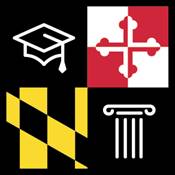 Measuring Effective Professional DevelopmentEvaluation RubricThe evaluation is organized into three categorical areas:Area 1:  Changes in Teacher Content KnowledgeArea 2:  Changes in Teacher Pedagogical Knowledge and/or Teacher PracticeArea 3:  Changes in Student Learning OutcomesIn each area, we ask for three types of information: the type of study conducted, the measurement instrument used, and the general trend of the evaluation results.To complete this survey, please determine which of the listed choices best fits how you measured your project goals and objectives for each of the categories.  If how you measured the goals and objectives fits into more than one category within a single question, please count it within each appropriate category. Since this likely will result in some evaluation measurements being counted multiple times, the sum of the responses will likely be greater than the total number evaluation measures.As much as possible, please try to use the categories outlined in the survey to classify each of your evaluation goals and objectives. Thank you for your time and effort!Directions:  Select your choice by putting an “X” next to the phrase which best describes your project evaluation method.Area 1:  Changes in Teacher Content KnowledgeAdditional comments on Area 1:  Changes in Teacher Content Knowledge:Area 2:  Changes in Teacher Pedagogical Knowledge and/or Teacher PracticeAdditional comments on Area 2:  Changes in Teacher Pedagogical Knowledge and/or Teacher Practice:Area 3:  Changes in Student Learning OutcomesAdditional comments on Area 3:  Changes in Student Learning Outcomes:H.  FFATA REPORTING FORMAND INFORMATIONThe FFATA ActAuthorization - S. 2590    The text of the legislation can be found on the web address below.http://frwebgate.access.gpo.gov/cgi-bin/getdoc.cgi?dbname=109_cong_bills&docid=f:s2590enr.txt.pdfThe Federal Funding Accountability and Transparency Act (FFATA) was signed on September 26, 2006.  The intent is to empower every American with the ability to hold the government accountable for each spending decision.  The end result is to reduce wasteful spending in the government.  The FFATA legislation requires that information on federal awards (federal financial assistance and expenditures) be made available to the public via a single, searchable website.  Federal awards include grants, sub-grants, loans, awards, cooperative agreements and other forms of financial assistance as well as contracts, subcontracts, purchase orders, task orders, and delivery orders.   The legislation does not require inclusion of individual transactions below $25,000 or credit card transactions before October 1, 2008. 2017 Improving Teacher Quality State Grants - CFDA 84.367BFederal Funding Accountability and Transparency Act Sub-award Reporting FormIn accordance with the Federal Funding Accountability and Transparency Act, sub-grantees are required to report the following information to the Maryland Higher Education Commission (MHEC) to receive funding.  All forms must be completed and returned to MHEC for reporting no later than January 19, 2017.  Original forms MUST be mailed to Maryland Higher Education Commission, 6 N. Liberty Street, Baltimore, Maryland  21201.  Attention: Beneé Edwards, Outreach and Grants Management, 10th Floor. Name of entity receiving award Click here to enter text.Amount of award Click here to enter text.Funding agency  Click here to enter text.CFDA program number for grants Click here to enter text.Program source Click here to enter text.Award title and descriptive of the purpose of the funding action Click here to enter text.Location of the entity (including city, state, and congressional district) Click here to enter text.Place of performance (including city, state, and congressional district) Click here to enter text.Unique identifier of the entity and its parent (i.e. DUNS#); and Click here to enter text.Total compensation and names of top five executives if:More than 80% of annual gross revenues from the Federal government, and those revenues are greater than $25M annually andCompensation information is not already available through reporting to the SEC.Classified information is exempt from the prime and sub-award reporting requirement as are contracts with individuals. Signature _______________________________________________	Date _________________________	                        Fiscal Officer Frequently Asked Questions About FFATAWhat Does FFATA Require?The Federal Funding Accountability and Transparency Act (FFATA, or the Transparency Act) of 2006 and subsequent 2008 amendments requires: Information disclosure of entities (MHEC) receiving Federal funding through Federal awards such as Federal contracts and their sub-contracts, as well as Federal grants and their sub-grants (Improving Teacher Quality Grant Program Sub-Grantees)Disclosure of executive compensation for certain entities and sub awardees (MHEC and Improving Teacher Quality Grant Program Sub-Awardees)The establishment of a publicly available, searchable website that contains information about each Federal awardAgencies to comply with OMB guidance and instructions and assist OMB in implementation of websiteWhat New Reporting Is Required?(MHEC) Prime grant awardees of Federal grants of $25K or more must report associated grant first-tier sub-grants (Improving Teacher Quality Grant Program Grantees) of $25K or more (effective October 1, 2010)What Is the Specific New Information required for reporting?Sub-award (Improving Teacher Quality Grant Program Sub-Awardee) Information Required for FFATA Reporting:Name of entity receiving awardAmount of award (obligated amount)Funding agencyNAICS code  (http://www.census.gov/eos/www/naics/)Program source Award title descriptive of the purpose of the funding actionLocation of the entity (including congressional district)Place of performance (including congressional district)Unique identifier of the entity and its parent; and Total compensation and names of top five executives (prime or sub-awardee)What about Executive Compensation?Prime awardees (MHEC) must report executive compensation information for prime and/or sub-awardees if in the preceding fiscal year: (1) The organization received 80% or more of its annual gross revenues in Federal awards and those revenues are greater than $25 million annually, and (2) The public does not have access to information about the compensation of the executives through periodic reports filed under section 13(a) or 15(d) of the Securities Exchange Act of 1934 (15 U.S.C. 78m(a), 78o(d)) or section 6104 of the Internal Revenue Code of 1986.NOTE: Classified information remains exempt from the prime and sub-award reporting requirementsAgencies must report prime award informationPrime awardees (MHEC) must report first-tier sub-award information and executive compensation informationHow Long Does MHEC Have To Report?Prime awardees (MHEC) must report first-tier sub-award (Improving Teacher Quality Grant Program Grantee) information by the end of the month following the month the award or award’s obligation was madeFor example, if a (Improving Teacher Quality Grant Program Grant) sub-award is made on December 13, 2015 the prime awardees (MHEC) would have until January 13, 2015 to report the sub-award.Improving Teacher Quality State Grant Program - FY 2016 Funding CycleImproving Teacher Quality State Grant Program - FY 2016 Funding CycleImproving Teacher Quality State Grant Program - FY 2016 Funding CycleImproving Teacher Quality State Grant Program - FY 2016 Funding CycleImproving Teacher Quality State Grant Program - FY 2016 Funding CycleImproving Teacher Quality State Grant Program - FY 2016 Funding CycleSmall Area Poverty Levels and Percentage of Conditional Teachers Small Area Poverty Levels and Percentage of Conditional Teachers Small Area Poverty Levels and Percentage of Conditional Teachers Small Area Poverty Levels and Percentage of Conditional Teachers Small Area Poverty Levels and Percentage of Conditional Teachers Small Area Poverty Levels and Percentage of Conditional Teachers School DistrictTotal Population1Children Ages 5-17120% of total childrenChildren Ages 5-17 in Families in Poverty1 % Conditional Teachers         (2014)2ALLEGANY COUNTY 72,9529,3621,8721,9210.0ANNE ARUNDEL COUNTY 560,13391,40118,2808,0981.7BALTIMORE CITY 622,79390,45618,09128,4492.4BALTIMORE COUNTY 826,925128,69725,73915,5751.5CALVERT COUNTY 90,61316,9613,3921,1460.5CAROLINE COUNTY 32,5385,8531,1711,3101.1CARROLL COUNTY 167,83029,5165,9031,9321.7CECIL COUNTY 102,38318,2693,6542,3470CHARLES COUNTY 154,74729,1215,8242,8312.2DORCHESTER COUNTY 32,5784,9409881,3742.6FREDERICK COUNTY 243,67543,7458,7493,2970.4GARRETT COUNTY 29,6794,4088827720.0HARFORD COUNTY 250,10543,5798,7163,8050.4HOWARD COUNTY 309,28457,48811,4983,8570.8KENT COUNTY 19,8202,4604924670.9MONTGOMERY COUNTY 1,030,447175,07835,01614,6580.4PRINCE GEORGE'S CO.904,430145,00129,00020,8413.6QUEEN ANNES COUNTY 48,8048,2971,6598000.7ST. MARYS COUNTY 25,8592,9885989100.6SOMERSET COUNTY 110,38220,1854,0372,3620.6TALBOT COUNTY 37,6435,2511,0508200.4WASHINGTON COUNTY 149,57324,5954,9194,2780.4WICOMICO COUNTY 101,53916,2173,2433,6071.9WORCESTER COUNTY 51,6756,9221,3841,3720.3NAME OF APPLICANT                                                     PR/AWARD NUMBER AND / OR               PROJECT NAMEPRINTED NAME AND TITLE OF AUTHORIZED REPRESENTATIVESIGNATURE                                                                                             DATE1.	Has the legal authority to apply for Federal assistance, and the institutional, managerial and financial capability (including funds sufficient to pay the non-Federal share of project cost) to ensure proper planning, management, and completion of the project described in this proposal.2.   Will give the awarding agency, the Comptroller General of the United States, and if appropriate, the State, through any authorized representative, access to and the right to examine all records, books, papers, or documents related to the award; and will establish a proper accounting system in accordance with generally accepted accounting standards or agency directives.3.   Will establish safeguards to prohibit employees from using their positions for a purpose that constitutes or presents the appearance of personal or organizational conflict of interest, or personal gain.4.   Will initiate and complete the work within the applicable time frame after receipt of approval of       the awarding agency.5.   Will comply with the Intergovernmental Personnel Act of 1970 (42 U.S.C., 4728-4763) relating to prescribed standards for merit systems for programs funded under one of the 19 statutes or regulations specified in Appendix A of OPM's Standards for a Merit System of Personnel Administration (5 C.F.R. 900, Subpart F).6.  Will comply with all Federal statutes relating to nondiscrimination. These include but are not      limited to:      (a) Title VI of the Civil Rights Act of 1964 (P.L. 88-352) which prohibits discrimination on the      basis of race, color or national origin; (b) Title IX of the Education Amendments of 1972, as        amended (20 U.S.C.,1681-1683, and 1685-1686), which prohibits discrimination on the basis of sex; (c) Section 504 of the Rehabilitation Act of 1973, as amended (29 U.S.C., 794), which prohibits discrimination on the basis of handicaps; (d) the Age Discrimination Act of 1975, as amended (42 U.S.C., 6101-6107), which prohibits discrimination on the basis of age; (e) the Drug Abuse Office and Treatment Act of 1972 (P.L. 92-255), as amended, relating to nondiscrimination on the basis of drug abuse; (f) the Comprehensive Alcohol Abuse and Alcoholism Prevention, Treatment and Rehabilitation Act of 1970 (P.L. 91-616), as amended, relating to nondiscrimination on the basis of alcohol abuse or alcoholism; (g) 523 and 527 of the Public Health Service Act of 1912 (42 U.S.C., 290 dd-3 and 290 ee 3), as amended, relating to confidentiality of alcohol and drug abuse patient records; (h) Title VIII of the Civil Rights Act of 1968 (42 U.S.C., 3601 et seq.), as amended, relating to nondiscrimination in the sale, rental or financing of housing; (i) any other nondiscrimination provisions in the specific statute(s) under which proposal for Federal assistance is being made; and (j) the requirements of any other nondiscrimination statute(s) which may apply to the proposal.7.   Will comply, or has already complied, with the requirements of Titles II and III of the uniform Relocation Assistance and Real Property Acquisition Policies Act of 1970 (P.L. 91-646) which provide for fair and equitable treatment of persons displaced or whose property is acquired as a result of Federal or federally assisted programs. These requirements apply to all interests in real property acquired for project purposes regardless of Federal participation in purchases.8.  Will comply, as applicable, with the provisions of the  Hatch Act (5 U.S.C.,1501-1508      and 7324-7328) which limit the political activities of employees whose principal      employment activities are funded in whole or in part with Federal funds.9.   Will comply, as applicable, with the provisions of the Davis-Bacon Act (40 U.S.C., 276a to 276a7), the Copeland Act(40 U.S.C.,276c and 18 U.S.C., 874) and the Contract Work Hours and Safety Standards Act (40 U.S.C.,327333), regarding labor standards for federally assisted construction sub agreements.10. Will comply, if applicable, with flood insurance purchase requirements of Section 102(a) of the Flood Disaster Protection Act of 1973 (P.L. 93-234) which requires recipients in a special flood hazard area to participate in the program and to purchase flood insurance if the total cost of insurable construction and acquisition is $10,000 or more.11. Will comply with environmental standards which may be prescribed pursuant to the following: (a) institution of environmental quality control measures under the National Environmental Policy Act of 1969 (P.L. 91-190) and Executive Order (EO) 11514; (b) notification of violating facilities pursuant to EO 11738; (c) protection of wetlands pursuant to EO 11990; (d) evaluation of flood hazards in floodplains in accordance with EO 11988; (e) assurance of project consistency with the approved State management program developed under the Coastal Zone Management Act of 1972 (16 U.S.C.,1451 et seq.); (f) conformity of Federal actions to State (Clear Air) Implementation Plans under Section 176(c) of the Clear Air Act of 1955, as amended (42 U.S.C., 7401 et seq.); (g) protection of  underground sources of drinking water under the Safe  Drinking Water Act of 1974, as amended, (P.L. 93-523); and  (h) protection of endangered species under the Endangered Species Act of 1973, as amended, (P.L. 93-205).12. Will comply with the Wild and Scenic Rivers Act of 1968 (16 U.S.C., 1721 et seq.) related to protecting components or potential components of the national wild and scenic rivers system.13. Will assist the awarding agency in assuring compliance with Section 106 of the National Historic Preservation Act of 1966, as amended (16 U.S.C.,470), EO 11593 (identification and protection of historic properties), and the Archaeological and Historic Preservation Act of 1974 (16 U.S.C., 469a-1 et seq.).14. Will comply with P.L. 93-348 regarding the protection of human subjects involved in research, development, and related activities supported by this award of assistance. 15. Will comply with the Laboratory Animal Welfare Act of 1966 (P.L. 89-544, as amended, 7 U.S.C., 2131 et seq.) pertaining to the care, handling, and treatment of warm blooded animals held for research, teaching, or other activities supported by this award of assistance.16. Will comply with the Lead-Based Paint Poisoning Prevention Act (42 U.S.C., 4801 et seq.) which prohibits the use of lead- based paint in construction or rehabilitation of residence structures.17. Will cause to be performed the required financial and compliance audits in accordance with the Single Audit Act Amendments of 1996 and OMB Circular No. A-133, Audits of States, Local Governments, and Non-Profit Organizations.18. Will comply with all applicable requirements of all other Federal laws, executive orders, regulations and policies governing this program.SIGNATURE OF AUTHORIZED CERTIFYING OFFICIALTITLEAPPLICANT ORGANIZATIONDATE SUBMITTEDType of ParticipantsElementaryElementaryElementaryMiddleMiddleMiddleHighHighHighTotal ParticipantsType of Participants#ContactHrs. Per ParticipantCredits Earned by # & Type)#ContactHrs. Per ParticipantCreditsEarned: #  and Type#ContactHrs. Per ParticipantCreditsEarned by # & TypePrincipalsIn-service teachers:Out-of-field    Provisional/   Conditional     Certification   Other: _______Highly qualified   Paraprofessionals)Other: ______Total Participants by School Level (Elem, MS, HS)Grant # and Project Title #:   17-15XXGrant # and Project Title #:   17-15XXSubmitted By:Reporting Period: 1/23/17 – 8/25/17Type of ParticipantsElementaryElementaryElementaryMiddleMiddleMiddleHighHighHighTotal ParticipantsType of Participants#ContactHrs. Per ParticipantCredits Earned by # & Type)#ContactHrs. Per ParticipantCreditsEarned: #  and Type#ContactHrs. Per ParticipantCreditsEarned by # & TypePrincipalsIn-service teachers:Out-of-fieldProvisional/ConditionalCertification     Other: _______Highly qualifiedParaprofessionalsOther: ______Total Participants by School Level (Elem, MS, HS)Type of ActivityActivity Date(s)Major Activity Objective(s)Number of Participants (Identify Participant Type)Contact HoursNAMENAMEADDRESSADDRESSName of School AND School DistrictGrade Level TaughtExperience LevelSubject(s) Taught this Year & NextSurnameFirst NameStreet AddressE-mailFINAL REPORT - SPECIAL RULE (50% RULE) FINAL REPORT - SPECIAL RULE (50% RULE) FINAL REPORT - SPECIAL RULE (50% RULE) FINAL REPORT - SPECIAL RULE (50% RULE) FINAL REPORT - SPECIAL RULE (50% RULE) Improving Teacher Quality State Grant Program Improving Teacher Quality State Grant Program Improving Teacher Quality State Grant Program Improving Teacher Quality State Grant Program Improving Teacher Quality State Grant Program Project Title/Grant #17-XXXProject Title/Grant #17-XXXProject Title/Grant #17-XXXProject Title/Grant #17-XXXProject Title/Grant #17-XXXLead InstitutionLead InstitutionLead InstitutionLead InstitutionLead InstitutionGrant PeriodProject Director Grant Budget AmountEvery proposal and final report must demonstrate that no one partner receives more than 50% of the total benefit of the grant funds.  (Each participating division of a four-year institution is a separate partner.)  Although this chart does not have to be the means of demonstrating that the 50% rule has been followed, the proposal must be explicit in its demonstration that no partner receives more than 50% benefit.  It is recommended that proposals have no one partner very close to 50 percent.Every proposal and final report must demonstrate that no one partner receives more than 50% of the total benefit of the grant funds.  (Each participating division of a four-year institution is a separate partner.)  Although this chart does not have to be the means of demonstrating that the 50% rule has been followed, the proposal must be explicit in its demonstration that no partner receives more than 50% benefit.  It is recommended that proposals have no one partner very close to 50 percent.Every proposal and final report must demonstrate that no one partner receives more than 50% of the total benefit of the grant funds.  (Each participating division of a four-year institution is a separate partner.)  Although this chart does not have to be the means of demonstrating that the 50% rule has been followed, the proposal must be explicit in its demonstration that no partner receives more than 50% benefit.  It is recommended that proposals have no one partner very close to 50 percent.Every proposal and final report must demonstrate that no one partner receives more than 50% of the total benefit of the grant funds.  (Each participating division of a four-year institution is a separate partner.)  Although this chart does not have to be the means of demonstrating that the 50% rule has been followed, the proposal must be explicit in its demonstration that no partner receives more than 50% benefit.  It is recommended that proposals have no one partner very close to 50 percent.Every proposal and final report must demonstrate that no one partner receives more than 50% of the total benefit of the grant funds.  (Each participating division of a four-year institution is a separate partner.)  Although this chart does not have to be the means of demonstrating that the 50% rule has been followed, the proposal must be explicit in its demonstration that no partner receives more than 50% benefit.  It is recommended that proposals have no one partner very close to 50 percent.PartnerBudget Item Benefiting PartnerDollar Value% BenefitHow the Item Benefits the PartnerArts & Sciences--list budget items, add as many rows as needed --list budget items, add as many rows as needed High Need LEAHigh Need LEA--list budget items, add as many rows as needed--list budget items, add as many rows as neededTeacher Preparation--list budget items, add as many rows as needed--list budget items, add as many rows as neededTOTAL (= total requested funds)* If there are additional partners (e.g. other LEAs), please add rows to table as needed.* If there are additional partners (e.g. other LEAs), please add rows to table as needed.* If there are additional partners (e.g. other LEAs), please add rows to table as needed.* If there are additional partners (e.g. other LEAs), please add rows to table as needed.* If there are additional partners (e.g. other LEAs), please add rows to table as needed.Type of Study ConductedType of Study ConductedType of StudyType of StudyDescriptiveCorrelationalPost-intervention comparisons onlyPre-post comparison, within participant groupPre-post comparison to another group (normative, quasi-experimental, randomized control trials (RCT), etc.)Measurement Instrument UsedMeasurement Instrument UsedMeasurement InstrumentMeasurement InstrumentDid not measure changes in teacher content knowledgeINDIRECT measures:  Anecdotal or narrative evidence of changes in PD content area knowledge (survey, interview, structured observation, document analysis, etc.)INDIRECT measures:  Anecdotal or narrative evidence of changes in PD content area knowledge (survey, interview, structured observation, document analysis, etc.)Participant-reportedBased on external observations or analysisDIRECT measures:DIRECT measures:Project-developed/adapted instrument measuring changes in SPECIFIC PD content area knowledgeProject-developed/adapted instrument measuring changes in BROAD PD content area knowledgePublished instrument (established reliability and validity) measuring changes in PD content area knowledge Commercial or state-developed standardized instrument (or archived data from such instruments) measuring changes in PD content area knowledgeGeneral Trend of Evaluation ResultsGeneral Trend of Evaluation ResultsTrend of Results: Changes in Teacher Content KnowledgeTrend of Results: Changes in Teacher Content KnowledgeSubstantial INCREASE   (>3 S.D.)Moderate INCREASE   (2-2.9 S.D.)Slight INCREASE   (1-1.9 S.D.)NO reliable change in teacher content knowledge (0-0.9 S.D.)Slight DECREASE   (1-1.9 S.D.)Moderate DECREASE   (2-2.9 S.D.)Substantial DECREASE   (>3 S.D.)Type of Study ConductedType of Study ConductedEvaluation StrategyEvaluation StrategyDescriptiveCorrelationalPost-intervention comparisons onlyPre-post comparison, within participant groupPre-post comparison to another group (normative, quasi-experimental, randomized control trials (RCT), etc.)Measurement Instrument UsedMeasurement Instrument UsedMeasurement InstrumentMeasurement InstrumentDid not measure changes in teacher pedagogical knowledge and teacher practiceINDIRECT measures:  Anecdotal or narrative evidence of changes in pedagogical knowledge and/or Teacher Practice (survey, interview, structured observation, document analysis, etc.)INDIRECT measures:  Anecdotal or narrative evidence of changes in pedagogical knowledge and/or Teacher Practice (survey, interview, structured observation, document analysis, etc.)Participant-reportedBased on external observations or analysisDIRECT measures:DIRECT measures:Project-developed/adapted instrument measuring changes in PD-SPECIFIC pedagogical knowledgeProject-developed/adapted instrument measuring changes in BROAD pedagogical knowledgePublished instrument (established reliability and validity) measuring changes in pedagogical knowledge Commercial or state-developed standardized instrument (or archived data from such instruments) measuring changes in pedagogical knowledgeOne-time direct observation in teacher’s classroom documenting changes in teacher practiceMultiple, systematic direct observations in teacher’s classroom documenting changes in teacher practiceGeneral Trend of Evaluation ResultsGeneral Trend of Evaluation ResultsTrend of Results: Changes in Teacher Pedagogical Knowledge and/or Teacher PracticeTrend of Results: Changes in Teacher Pedagogical Knowledge and/or Teacher PracticeSubstantial INCREASE   (>3 S.D.)Moderate INCREASE   (2-3 S.D.)Slight INCREASE   (1-2 S.D.)NO reliable change in teacher content knowledge (0-1 S.D.)Slight DECREASE   (1-2 S.D.)Moderate DECREASE   (2-3 S.D.)Substantial DECREASE   (3+ S.D.)Type of Study ConductedType of Study ConductedEvaluation StrategyEvaluation StrategyDescriptiveCorrelationalPost-intervention comparisons onlyPre-post comparison, within participant groupPre-post comparison to another group (normative, quasi-experimental, randomized control trials (RCT), etc.)Measurement Instrument UsedMeasurement Instrument UsedMeasurement InstrumentMeasurement InstrumentDid not measure changes in student learning outcomes INDIRECT measures:  Anecdotal or narrative evidence of changes in student learning outcomes (survey, interview, structured observation, etc. – all EXCEPT student work samples)INDIRECT measures:  Anecdotal or narrative evidence of changes in student learning outcomes (survey, interview, structured observation, etc. – all EXCEPT student work samples)Participant-reportedBased on external observations or analysisDIRECT measures:DIRECT measures:Embedded assessment measuring changes in student learning outcomes (student work samples)Participant-created/adapted student assessment instrument measuring changes in student learning outcomesProject-provided/adapted student assessment instrument measuring changes in student learning outcomesPublished instrument (established reliability and validity) measuring changes in student learning outcomesCommercial or state-developed standardized instrument (or archived data from such instruments) measuring changes in student learning outcomesGeneral Trend of Evaluation ResultsGeneral Trend of Evaluation ResultsTrend of Results: Changes in Student Learning OutcomesTrend of Results: Changes in Student Learning OutcomesSubstantial INCREASE   (>3 S.D.)Moderate INCREASE   (2-3 S.D.)Slight INCREASE   (1-2 S.D.)NO reliable change in teacher content knowledge (0-1 S.D.)Slight DECREASE   (1-2 S.D.)Moderate DECREASE   (2-3 S.D.)Substantial DECREASE   (3+ S.D.)NameCompensation Total1.$2.$3.$4.$5.$